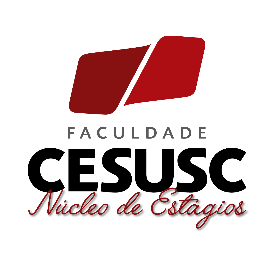 OPORTUNIDADE DE ESTÁGIO EM ADMINISTRAÇÃO, PSICOLOGIA OU MARKETINGVaga de estágio – ADM, PSD, MKTIEL-Vaga 89607-FLN
Curso(s): Administração, Psicologia, MarketingFase: 5ª à 12ªLocal: SACO GRANDE - FlorianópolisCarga horária: 6 horas diárias à combinar com a empresaValor da bolsa R$: 1.000,00Benefícios: Auxílio Transporte R$ 100,00Atividades: Dar apoio na realização de Onboarding e Follow On de novos clientes na plataforma da empresa; Auxiliar no entendimento das necessidades do cliente para que ele tenha sucesso no uso de nossa tecnologia e nos objetivos estabelecidos na venda; Auxiliar na atualização do PMP do cliente em dia.Para concorrer a essa e outras vagas disponíveis, faça seu cadastro e candidate-se no sitehttps://estagio.ielsc.org.br.Mais informações, faça contato conosco pelo(s) número(s) de telefone: (48) 3332-3464 / (48)3332-3065Florianópolis, 04/03/2021Atenção! A vaga poderá ser fechada a qualquer momento.